Fotofiksācija un telpas plānsObjekts: SCB iekārtu telpa (st.Vecumnieki)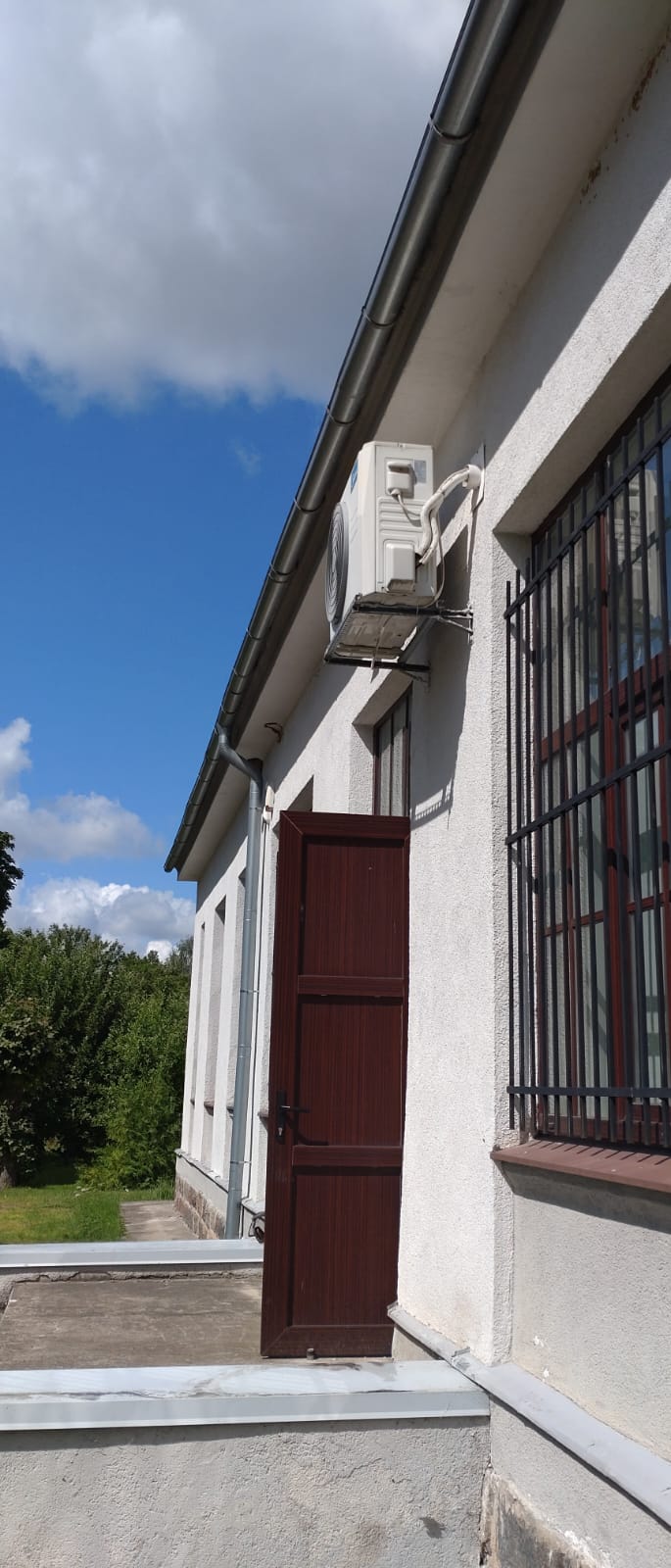 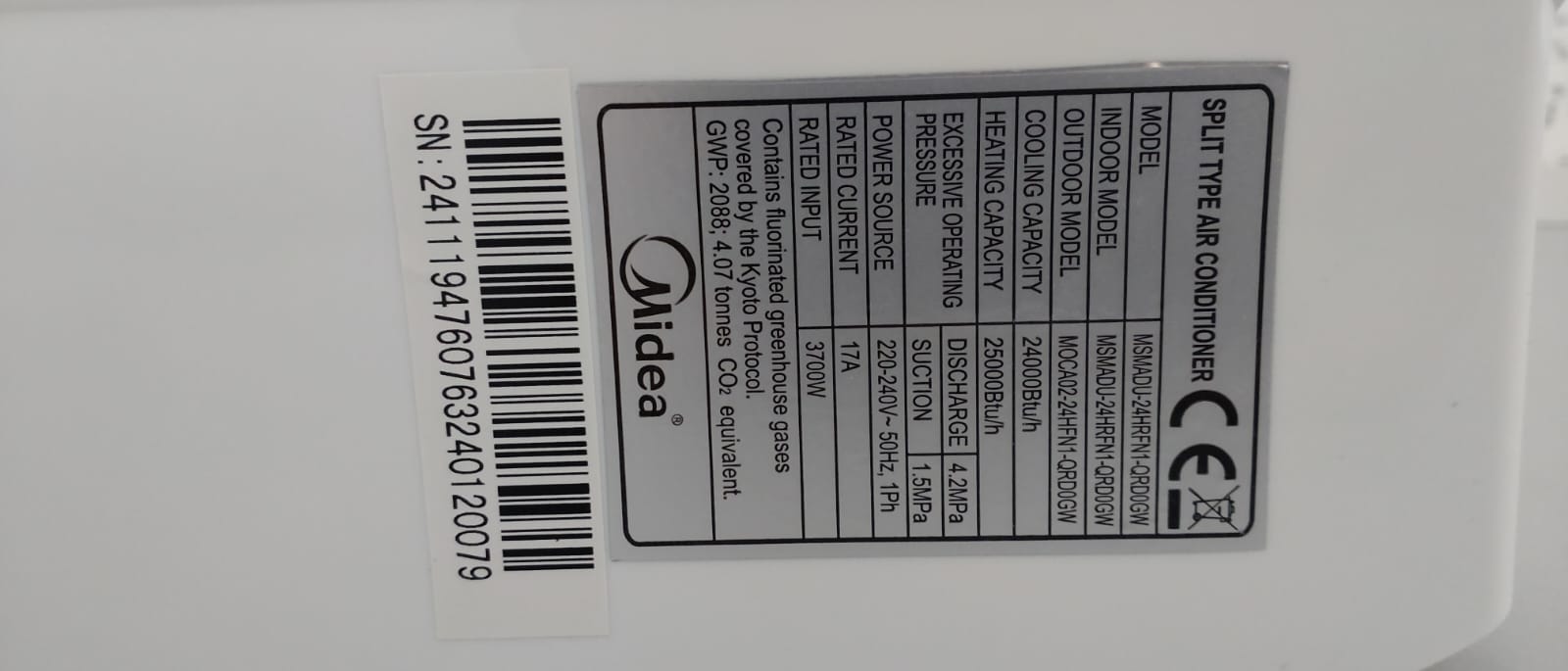 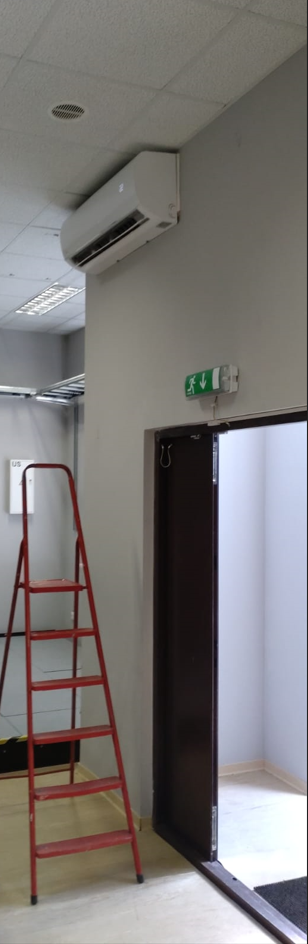 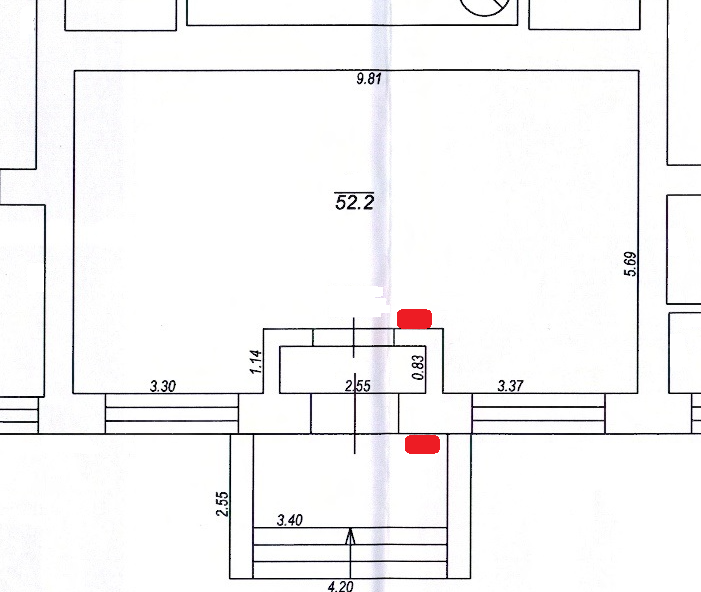 